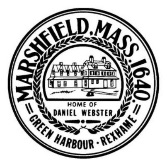 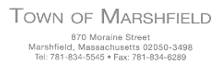 To:  		All Eligible Town EmployeesFrom:		Donna L. MarcellaDate:		April 2020Subject:	Open Enrollment New Life InsuranceAll benefit-eligible employees will have an opportunity to learn about and sign up for a New Enhanced Voluntary Term Life Insurance, through the Town of Marshfield.   During this enrollment, employees may also enroll in a new Permanent Life, Accident and a New Cancer Expense Plan with a higher first occurrence benefit.  Employees are asked to update their group life beneficiary designation during this enrollment. New Enhanced Voluntary Term life InsuranceChoose amounts between $10,000 and $500,000 to a maximum of five times salaryDuring this enrollment only, receive up to $150,000 insurance without any medical questionsSpousal and Dependent coverage available.Accident InsuranceCovers on and off the job accidentsBenefits paid directly to the insuredPays in addition to other insurance coverageSpouse and Children coverage is also availablePortable – you may take the policy with you at the same group ratesNew Cancer Expense Plan*$7,000 Initial Cancer Diagnosis Benefit Reimburses you for the financial loss associated with battling the disease of cancer. Family and individual coverageBenefits paid directly to you; not a doctor, not a hospitalWellness benefit included $50 annually Pays benefits in addition to any other insurance planPortable: you may take the policy with you at the same group rateDisability InsuranceCovers both sickness and accidentCovers up to 60% of your gross monthly earningsChoose your own elimination and benefit periodsMaternity covered same as any illness after 10 months of issue datePortable at the same group ratePermanent Life InsuranceCover yourself, spouse and/or childrenBuilds cash valueChoice of death benefit and flexible premiumsPortable at the same rateFor Further Information Call Jim Flynn 781-789-8859 or Roger Goodson 781-987-4020